PŘEDMĚT AKCEPTACESMLUVNÍ STRANYZÁVĚR AKCEPTACE (hodící se zaškrtne)SEZNAM PŘÍLOH SCHVALOVACÍ TABULKA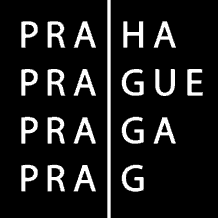 HLAVNÍ MĚSTO PRAHAMAGISTRÁT HLAVNÍHO MĚSTA PRAHYODBOR INFORMATICKÝCH ČINNOSTÍAKCEPTAČNÍ PROTOKOLPROJEKTIdentifikace projektuNázev projektuZpracovatel protokoluČíslo protokoluSmlouva / čísloPředmět dodávky, plnění (podle smlouvy)Důvod akceptacePředání dílaForma akceptaceAkceptační řízeníOBJEDNATELOBJEDNATELNázevHlavní město PrahaAdresaMariánské nám. 2, Praha 1, PSČ: 110 01IČO00064581Odpovědná osobaMgr. Jiří KárolyFunkceředitel odboru informatických činností Magistrátu hl. m. PrahyPOSKYTOVATEL POSKYTOVATEL NázevAdresa IČOOdpovědná osoba FunkcejednatelPři akceptaci nebyly zjištěny závady.Při akceptaci byly zjištěny závady, jejichž seznam a popis je uveden v příloze. Tyto závady NEBRÁNÍ akceptaci.Při akceptaci byly zjištěny závady, jejichž seznam a popis je uveden v příloze. Tyto závady BRÁNÍ akceptaci.Typ přílohy (manuál, CD,...)Typ přílohy (manuál, CD,...)NázevOznačení přílohy (číslo, název souboru)Označení přílohy (číslo, název souboru)Zodpovědná osoba (kdo je zodpovědný za přílohu)Zodpovědná osoba (kdo je zodpovědný za přílohu)Doplňující informace1.2.3.OBJEDNATELJméno a příjmeníDatumPodpisVěcný garantVedoucí oddělení rozvoje IS/ICTIng. Markéta HorskáPortfolio manažerPavel MatvijčukOprávněná osoba uvedená ve smlouvěMgr. Jiří KárolyPOSKYTOVATELJméno a příjmeníDatumPodpisProjektový manažerOprávněná osoba uvedená ve smlouvě